ПРЕДМЕТ: Појашњење конкурсне документације за јавну набавку Услуге надзорног органа- Инжењер на пројекту Сектор 1 и Сектор 2, ЈН број: 32/2019У складу са чланом 63. став 2. и став 3. Закона о јавним набавкама („Службени гласник Републике Србије“, бр. 124/12, 14/15 и 68/15), објављујемо следећи одговор, на питање:ПИТАЊЕ 1На страни 4/227 конкурсне документације наведен је следећи податак:„Укупна процењена вредност јавне набавке: 944.333.333,00 динара без обрачунатог ПДВ-а, односно 1.133.200.000,00 динара са обрачунатим ПДВ-ом, од тога:Партија 1: Процењена вредност: 570.400.000,00 динара без обрачунатог ПДВ-а, односно 684.480.000,00 динара са обрачунатим ПДВ-омПартија 2: Процењена вредност: 373.933.333,00 динара без обрачунатог ПДВ-а, односно 448.720.000,00 динара са обрачунатим ПДВ-ом.“Конкурсна документација је последњи пут ажурирана у јануару 2020 г., радови на модернизацији пруге све време се изводе те није јасно из ког разлога наручилац није умањио процењену вредност набавке за обе партије будући да се извођењем радова смањује и обим услуге надзора за који се расписује ова јавна набавка. Добија се утисак да ће услуге Надзора бити плаћене у свом пуном-првобитно планираном износу без обзира на обим услуге која мора да се пружи (прецизније наведеној на странама 63. и 93. конкурнсе документације) а што представља неосновано и неодговорно трошење буџетских средстава.Молимо вас да измените процењену вредност у складу са процентом преостале потребе за услугама Надзора.Молимо вас да одговорите потпуно на постављено питање и уочену неправилност јер реченица „Наручилац остаје при наводима из конкурсне документације“није одговор на шта вас обавезује закон о јавним набавкама. У конкурсној документацији сте пружили могућност заинтересованим лицима да траже појашњења и информације а што вас обавезује на давање истих избегавајући реченице: „Наручилац остаје при наводима из конкурсне документације“.Наручилац мора имати оправдан разлог и објективну потребу за сваким постављеним захтевом у конкурсној документацији те је нужно сваки образложити уколико заинтересована лица и понуђачи оспоравају захтеве.ОДГОВОРВрсту, обим и начин вршења услуге Надзора подносилац понуде усклађује према пројектном задатку, а не само у односу на тренутни проценат изведених радова. У претходном периоду ванредно стање је успорило извођење радова, те се остаје при наводима из конкурсне документацијеНаручилац сам утврђује процењену вредност јавне набавке, а на понуђачу је да формира цену коју ће дати у својој понуди. Посебно напомињемо да понуђач није ни био у обавези да објави процењену вредност у конкурсној документацији.ПИТАЊЕ 2У циљу подношења прихватљиве понуде молимо вас да објавите податак о тачном проценту физичке рализације радова закључно са 11.05.2020 г за обе Партије?ОДГОВОРПроценат извршених радова није најрелевантнији податак да би се могла поднети прихватљива понуда. Понуда се подноси у односу на захтевану врсту и обим радова, као и начин вршења услуге Надзора, што је видљиво из Пројектног задатка. Сви чланови Надзора и особље које чини Тим за обављање услуге надзора процењује свој уложени рад у виду услуге према врстама услуге које ће пружити.Уважавајући чињеницу да се ради о пројекту од посебног значаја за Републику Србију подносилац понуде треба узети у обзир и важност пројекта са аспекта општег добра.Проценат за Партију 1- 21,90%.Проценат за Партију 2-  73,61%ПИТАЊЕ 3Молимо вас да објавите тачно које врсте радова су изведене по Комерцијалном уговору на модернизацији пруге (обe деонице) као и на ком делу пруге а који радови тек предстоје извођењу да би могли да размотримо правилно понуду будући да неће све врсте планираног надзора бити  једнако ангажоване у будућем периоду ?ОДГОВОРНи на једној деоници до сада нису у потпуности завршени радови што значи да ће све струке које су наведене у конкурсној документацији бити подједнако ангожоване на праћењу реализације пројекта. Да би се боље припремила понуда потребно је да се изврши обилазак локације уз претходну најаву до 15. маја 2020. године, захтевом који мора да садржи име, презиме, функцију, овлашћење заинтересованих лица, након чега ће бити одређено време и датум обиласка локације у најкраћем року. О могућности обиласка локације заинтересована лица су била информисана и у претходним објавама конкурсне документације.Пријаве послати на е-маил адресу tatjana.radukic@mgsi.gov.rs.ПИТАЊЕ 4Молимо вас да објавите уговорене датуме за завршетак радова на пројекту Сектор 1. и Сектор 2.  и оквирне датуме за завршетак услуге надзора који је предмет набавке ЈН 32/2019. Податак је неопходан да би прибавили прихватљива средства финансијског обезбеђења.ОДГОВОРПружање услуга Надзора је у складу са реализацијом уговора и траје докле траје пројекат, односно док се сви захтеви не изврше.Средства обезбеђења се достављају као што је наведено у конкурсној докуметацији и моделу уговора, односно за добро извршење посла и повраћај аванса која важи 60 дана дуже од датума завршетка услуге која је до 31.12.2021. године. Чланом 4. став 3. Модела уговра предвиђено је да у случају да Уговор о извођењу радова не буде извршен до 31.12.2021. године Наручилац ће сходно члану 115. Закона о јавним набавкама продужити рок пружања услуга стручног надзора који је предмет овог уговора, а што се у овом тренутку не може предвидети. Средства обезбеђења ће се продужавати сходно изменама уговора.ПИТАЊЕ 5На који начин понуђачи формирају цену својих услуга? У обрасцу понуде постоји само простор за укупну цену? Који су основни елементи понуђене цене? Наручилац није објавио упутство о попуњавању обрасца структуре цене а што је обавезан део конкурсне документације на основу члана 2. и члан 12. важећег Правилника о обавезним елементима конкурсне документације у поступцима јавних набваки и начину доказивања испуњености услова.Молимо вас да прецизирате елементе за формирање цене предмета набавке да би сви понуђачи могли понудити упоредиве понуде.ОДГОВОРСледи измена конкурсне докуметације.ПИТАЊЕ 6Обзиром да радови на обе деонице неометано теку све време,сматрамо да наручилац мора извршити измену Табела ангажовања стручног надзора које се налазе на странама 221 и 223 конкурсне документације јер нису у складу са динамиком извођења радова и динамиком планираних услуга надзора. За Фидик инжењера (Партија 1.) односно Тим лидера (Партија 2.)  је планирано да буде ангажован најмање 1500 календарских дана што значи 4 године, а рачунајући од најранијег датума  ангажовања 01.06.2020 то је 01.06.2024 г. У моделу уговора у члану 5. је наведено „ Уговорени период за вршење Услуга почиње од дана ступања на снагу Уговора и траје закључно до 31.12.2021 године“  што је максималних 570 календарских дана а не 1500 по податку из наведених табела.Неопходно је да наручилац ажурира време ангажовања за све врсте надзора у оквиру ове јавне набваке а што је и дужан у складу са чланом 61. важећег Закона о јавним набавкама.Молимо вас да одговорите потпуно на постављено питање и уочену неправилност јер реченица „Наручилац остаје при наводима из конкурсне документације“није одговор на шта вас обавезује закон о јавним набавкама. У конкурсној документацији сте пружили могућност заинтересованим лицима да траже појашњења и информације а што вас обавезује на давање истих избегавајући реченице: „Наручилац остаје при наводима из конкурсне документације“.Наручилац мора имати оправдан разлог и објективну потребу за сваким постављеним захтевом у конкурсној документацији те је нужно сваки образложити уколико заинтересована лица и понуђачи оспоравају захтеве.ОДГОВОРКонкурсном документацијом у Табели ангажовања стручног надзора предвиђен је максимални број календарских дана (максимално до 1500), што значи да може бити и мање, односно сразмерно трајању уговора.Одредбама Конкурсне документације предвиђено је да услуге надзора обухватају период извођења радова, период за преглед, примопредају и преглед коначног обрачуна изведених радова, период за израду завршног извештаја, као и да ће понуђач бити ангажован до добијања позитивног извештаја комисије за технички преглед изведених радова. У Одлуци Републичке комисије за заштиту права понуђача број: 4-00-113/20, а у вези са наведеним питањем, Републичка комисија је заузела став по таквом питању, у коме наводи да када је неизвесно трајање предметног уговора, тј. уговора о радовима, самим тим не може прецизно да се предвиди време ангажовања кадрова надзора у календарским данима.ПИТАЊЕ 7У моделу уговора за обе партије у члану 4. је наведено „Правдање аванса вршиће се тако што ће почев од прве привремене ситуације, износ стварно извршених Услуга у месецу на које се ситуација односи, умањивати најмање 15℅ од вредности испостављене привремене ситуације, па све до његовог коначног правдања.“Да ли уместо 15% треба да стоји 10% јер је то максималан проценат аванса који се правда кроз рачуне?ОДГОВОРСледи измена конкурсне документације.ПИТАЊЕ 8Из ког разлога је наручилац предвидео издавање привремених и окончаних ситуација као захтев за исплату услуге надзора кад се ситуације (због своје структуре и садржине)  издају само за грађевинске и инвестиционе радова. У самом Закону о роковима измирења новчаних обавеза у комерцијалним трансакцијама у члану 2. став 1. тачка 6. је предвиђено: 6) привремена или окончана ситуација је документ којим се обрачунава накнада за извршене грађевинске и инвестиционе радове и у смислу овог закона представља одговарајући захтев за исплату;Сматрамо да наручилац мора извршити измену у овом делу конкурсне документације и изузме издавање привремених и окончанх ситуација које су прилагођене само за грађевинске радове а што наручилац као ресорно министарство најбоље зна.ОДГОВОРСледи измена конкурсне документације.ПИТАЊЕ 9Молимо вас да појасните појам Извршиоца у члану 18. Модела уговора за обе Партије:„Наручилац може након закључења уговора о јавној набавци без спровођења поступка јавне набавке повећати обим предмета набавке, с тим да се вредност Уговора може повећати максимално до 5% од укупне вредности првобитно закљученог Уговора, сходно члану 115. став 1. ЗЈН.Наручилац може дозволити измене током трајања уговора, на основу образложеног писаног захтева Извршиоца, из разлога на које Пружалац услуге није могао утицати, сходно члану 115. став 2. ЗЈН .Образложени захтев за измену уговора, Пружалац услуге подноси Наручиоцу, у року од 2 (два) дана од дана сазнања за околности из става 2. овог члана, а најкасније у року од 5 (пет) дана пре истека коначног рока за извршење услуге израде пројектне документације наведене у члану 2. овог Уговора.ОДГОВОРМења се конкурсна документација тако што се исправља техничка грешка.ПИТАЊЕ 10Наручилац је предвидео у конкурсној документацији да се потребан финансијски капацитет доказује путем Извештаја о бонитету за предходне три обрачунске године (2016,2017 и 2018) . Из ког разлога наручилац изоставља 2019 г. кад је и она (обзиром на време спровођења јавне набваке) предходна обрачунска година на основу члана 77. став 2. тачка 1).ЗЈН? Сматрамо да се у овом делу конкурсна документација мора изменити у складу са Законом о јавним набавкама узимајући у обзир да ће у време отварања понуда протећи већ 5 месеци 2020 године.Молимо вас да одговорите потпуно на постављено питање и уочену неправилност јер реченица „Наручилац остаје при наводима из конкурсне документације“ није одговор на шта вас обавезује закон о јавним набавкама. У конкурсној документацији сте пружили могућност заинтересованим лицима да траже појашњења и информације а што вас обавезује на давање истих избегавајући реченице: „Наручилац остаје при наводима из конкурсне документације“.Наручилац мора имати оправдан разлог и објективну потребу за сваким постављеним захтевом у конкурсној документацији те је нужно сваки образложити уколико заинтересована лица и понуђачи оспоравају захтеве.ОДГОВОРСледи измена конкурсне документације.ПИТАЊЕ 11Из истих разлога сматрамо да Наручилац мора изменити захтев за садржину потврде којом се доказује да понуђач није био у блокади 12 месеци који предходе објављивању позива за подношење понуда тј. од 30.07.2019 уназад 12 месеци. Сматрамо оправданим да потврда треба да се односи на период од 12 месеци које предходе неком фиксном датуму у мају 2020 г. нпр. 08.05.2020 као датуму објаве обавештења о продужењу рока за предају понуда. У супротном је изостављен период пословања понуђача од 9 месеци најмање у ком је исти могао бити у блокади.ОДГОВОРНаручилац прихвата наводе и мења конкурсну документацију.ПИТАЊЕ 12Сматрамо да наручилац у делу захтева за доказивање пословног капацитета за обе Партије мора извршити измену референтног периода за доказивање пословног искуства на тај начин да се исти доказује 5 година уназад од рока за отварање понуда или неког другог фиксног датума у мају 2020 а не 5 година које предходе објављивању јавног позива. Уколико наручилац не измени овај услов неправедно и неосновано су искључени сви они понуђачи који су референтно искуство стицали од 30.07.2019 до краја маја 2020 г. Молимо наручиоца да уколико сматра да захтев није оправдан образложи своју потребу да цени само искуство стечено 5 година које предходе 30.07.2019 г.Молимо вас да одговорите потпуно на постављено питање и уочену неправилност јер реченица „Наручилац остаје при наводима из конкурсне документације“није одговор на шта вас обавезује закон о јавним набавкама. У конкурсној документацији сте пружили могућност заинтересованим лицима да траже појашњења и информације а што вас обавезује на давање истих избегавајући реченице: „Наручилац остаје при наводима из конкурсне документације“.Наручилац мора имати оправдан разлог и објективну потребу за сваким постављеним захтевом у конкурсној документацији те је нужно сваки образложити уколико заинтересована лица и понуђачи оспоравају захтеве.ОДГОВОРНаручилац остаје при наводу из конкурсне документације.Наручилац је фиксирао датум од ког рачуна испуњеност услова из пословног капацитета, а како исти поступак још увек траје, наручилац наведени датум неће мењати.Датум када је објављења конкурсна документација и позив је 30.07.2019. године и исти поступак је у току.Закон је ограничио перид од 5 година и који год датум да се узме до кога се рачуна тај период неки од референтних пројеката морају бити искључени.ПИТАЊЕ 13Из ког разлога наручилац у конкурсној документацији број 32/2019 није у складу са чланом 9. став 1. тачка 14 Правилника о обавезним елементима конкурсне документације у поступцима јавних набваки и начину доказивања испуњености услова пружио обавештење да понуђач може да укаже наручиоцу  на евентуално уочене недостатке и неправилности у конкурсној документацији.ОДГОВОРНаручилац мења конкурсну документацију тако што додаје члан 9. став 1. тачка 14. Правилника о обавезним елементима конкурсне документације. Без обзира на наведено Наручилац је конкурсном докуметацијом већ предвидео на страни 195. ДОДАТНЕ ИНФОРМАЦИЈЕ ИЛИ ПОЈАШЊЕЊА У ВЕЗИ СА ПРИПРЕМАЊЕМ ПОНУДЕ да Заинтересовано лице може сваког радног дана до 15,30 часова, у писаном облику путем поште на адресу наручиоца, електронске поште на e-mail: tatjana.radukic@mgsi.gov.rs или непосредно предајом на писарници наручиоца, тражити од наручиоца додатне информације или појашњења у вези са припремањем понуде.ПИТАЊЕ 14Наручилац је за обе Партије захтевао да понуђач између осталог обезбеди и стручно особље за услуге стручног надзора за област – специјалиста за заштиту животне средине? Које квалификације треба наведено лице да поседује да би се сматрало специјалистом способним за надзор. Молимо вас да објасните и чији рад ће тачно наведени специјалиста надзирати.ОДГОВОРПотребне квалификације: Искуство на сличној или истој позицији.Надзор над применом Студије о процени утицаја на животну средину, примена општих и посебних мера приликом извођења радова, контрола и заштита животне средине у оквиру градилишта, контрола примене мониторинга животне средине.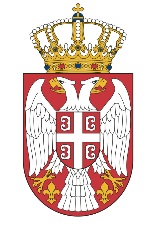   МИНИСТАРСТВО ГРАЂЕВИНАРСТВА,  МИНИСТАРСТВО ГРАЂЕВИНАРСТВА,САОБРАЋАЈА И ИНФРАСТРУКТУРЕСАОБРАЋАЈА И ИНФРАСТРУКТУРЕБрој:404-02-132/37/2019-02Број:404-02-132/37/2019-02Датум: 14.05.2020. годинеДатум: 14.05.2020. годинеНемањина 22-26, БеоградНемањина 22-26, Београд